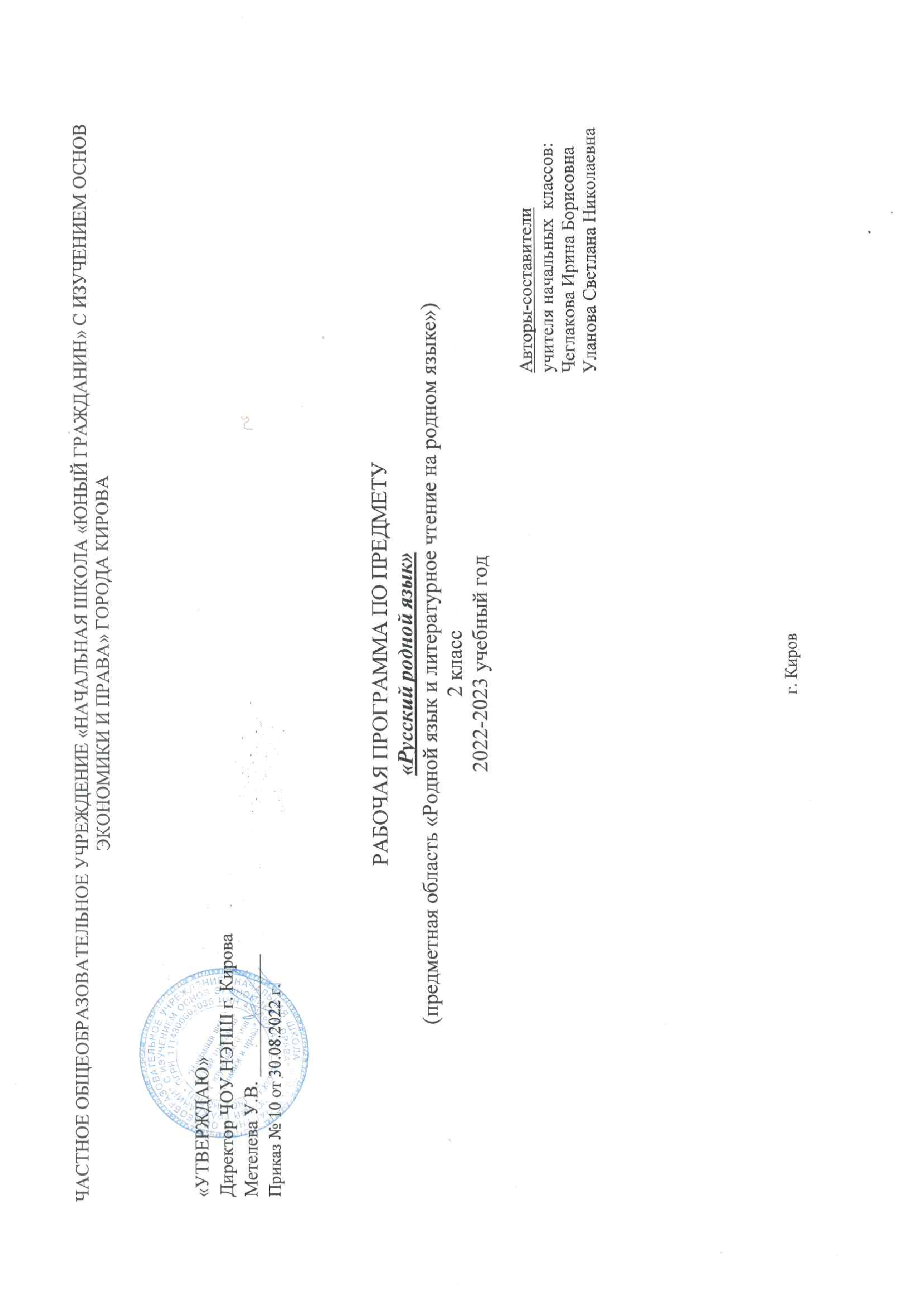 Содержание Введение	1. Планируемые результаты освоения учебного предмета «Русский родной язык» во 2классе	2. Содержание учебного предмета	3. Тематическое планирование с указанием количества часов, отводимых на освоение каждой темы.	Приложение 1. Календарно-тематическое планирование для 2 класса	Приложение 2. Учебно-методическое обеспечение реализации учебной программВведениеРабочая программа составлена в соответствии с Федеральным государственным образовательным стандартом начального общего образования на основе требований к результатам освоения основной образовательной программы начального общего образования и с учетом примерной программы по русскому родному языку; авторской программы «Русский родной язык» О.М. Александровой, М.И. Кузнецовой, Л.В. Петленко, В.Ю. Романовой.Учебник: «Русский родной язык» 2 класс, авторы: Александрова О.М., Вербицкая Л.А., Богданов С.И., Казакова Е.И., Кузнецова М.И., Петленко Л.В., Романова В.Ю. – М.: Просвещение. 2020.Планируемые результаты освоения учебного предмета «Русский родной язык» в 2 классеЛичностные УУДУ обучающегося будут сформированы:представление об окружающем ученика мире (природа, малая родина, люди и их деятельность и др.); развития чувства любви к Родине, чувства гордости за свою Родину, народ.Обучающийся получит возможность для формирования: представления о своей этнической принадлежности; осмысления необходимости бережного отношения к природе и всему живому на Земле; осознания положительного отношения к народам, говорящим на разных языках, и их родному языку; представления о своей родословной, достопримечательностях своей малой родины; положительного отношения к языковой деятельности; заинтересованности в выполнении языковых и речевых заданий и в проектной деятельности; этических чувств (доброжелательности, сочувствия, сопереживания, отзывчивости, совести и др.); понимания чувств одноклассников, учителей; развития навыков сотрудничества с учителем, взрослыми, сверстниками в процессе выполнения совместной деятельности на уроке и при выполнении проектной деятельности; представления о бережном отношении к материальным ценностям;развития интереса к проектно-творческой деятельности. Метапредметные УУДРегулятивные УУДОбучающийся научится: высказывать свои предположения относительно способа решения учебной задачи; в сотрудничестве с учителем находить варианты решения учебной задачи; принимать и сохранять цель и учебную задачу; планировать (совместно с учителем) свои действия в соответствии с поставленной задачей и условиями её реализации. Обучающийся получит возможность научиться:учитывать выделенные ориентиры действий (в заданиях учебника, справочном материале учебника — в памятках) в планировании и контроле способа решения; выполнять действия по намеченному плану, а также по инструкциям, содержащимся в источниках информации (в заданиях учебника, справочном материале учебника — в памятках); проговаривать (сначала вслух, потом на уровне внутренней речи) последовательность производимых действий, составляющих основу осваиваемой деятельности; оценивать совместно с учителем или одноклассниками результат своих действий, вносить соответствующие коррективы; адекватно воспринимать оценку своей работы учителем, товарищами, другими лицами; понимать причины успеха и неуспеха выполнения учебной задачи; выполнять учебные действия в устной, письменной речи, во внутреннем плане.Познавательные УУДОбучающийся научится: осознавать познавательную задачу, воспринимать её на слух, решать её (под руководством учителя или самостоятельно); ориентироваться в учебнике (на форзацах, шмуцтитулах, страницах учебника, в оглавлении, в условных обозначениях, в словарях учебника); осуществлять под руководством учителя поиск нужной информации в соответствии с поставленной задачей в учебнике и учебных пособиях.Обучающийся получит возможность  научиться:воспринимать на слух и понимать различные виды сообщений (информационные тексты); работать с информацией;пользоваться словарями и справочным материалом учебника; осмысленно читать текст, выделять существенную информацию из текстов разных видов (художественного и познавательного); составлять устно небольшое сообщение об изучаемом языковом объекте по вопросам учителя (с опорой на графическую информацию учебника или прочитанный текст); составлять небольшие собственные тексты по предложенной теме, рисунку; анализировать изучаемые факты, явления языка с выделением их существенных признаков (в процессе коллективной организации деятельности); осуществлять синтез как составление целого из частей (под руководством учителя); осуществлять сравнение, сопоставление, классификацию изученных фактов языка по заданным признакам и самостоятельно выделенным основаниям; обобщать (выделять ряд или класс объектов как по заданному признаку, так и самостоятельно); делать выводы в результате совместной работы класса и учителя; осуществлять аналогии между изучаемым предметом и собственным опытом (под руководством учителя); по результатам наблюдений находить и формулировать правила, определения; устанавливать причинно-следственные связи в изучаемом круге явлений, строить рассуждения в форме простых суждений об объекте.Коммуникативные УУДОбучающийся научится: слушать собеседника и понимать речь других; принимать участие в диалоге, общей беседе, выполняя правила речевого поведения (не перебивать, выслушивать собеседника, стремиться понять его точку зрения и др.)Обучающийся получит возможность  научиться: оформлять свои мысли в устной и письменной форме (на уровне предложения или небольшого текста); задавать вопросы, адекватные речевой ситуации, отвечать на вопросы других; строить понятные для партнёра высказывания; признавать существование различных точек зрения; воспринимать другое мнение и позицию; формулировать собственное мнение и аргументировать его; работать в парах, учитывать мнение партнёра, высказывать своё мнение, договариваться и приходить к общему решению в совместной деятельности; проявлять доброжелательное отношение к партнёру; Изучение предмета «Русский родной язык» во 2 классе должно обеспечивать достижение предметных результатов освоения курса в соответствии с требованиями Федерального государственного образовательного стандарта начального общего образования. Система планируемых результатов дает представление о том, какими именно учебными действиями в отношении знаний, умений, навыков по курсу русского родного языка, а также личностными, познавательными, регулятивными и коммуникативными учебными действиями овладеют обучающиеся в ходе освоения содержания учебного предмета «Русский родной язык» во 2-м классе.Предметные результаты изучения учебного предмета «Русский родной язык» на уровне начального общего образования ориентированы на применение знаний, умений и навыков в учебных ситуациях и реальных жизненных условиях.В конце второго года изучения курса русского родного языка в начальной школе обучающийся научится:при реализации содержательной линии «Русский язык: прошлое и настоящее»распознавать слова, обозначающие предметы традиционного русского быта (дом, одежда), понимать значение устаревших слов по указанной тематике;использовать словарные статьи учебника для определения лексического значения слова;понимать значение русских пословиц и поговорок, связанных с изученными темами;понимать значение фразеологических оборотов, связанных с изученными темами;осознавать уместность их употребления в современных ситуациях речевого общения.при реализации содержательной линии «Язык в действии»научится:произносить слова с правильным ударением (в рамках изученного);осознавать смыслоразличительную роль ударения;проводить синонимические замены с учётом особенностей текста;пользоваться учебными толковыми словарями для определения лексического значения слова;пользоваться орфографическим словарём для определения нормативного написания слов.при реализации содержательной линии «Секреты речи и текста»научится:различать этикетные формы обращения в официальной и неофициальной речевой ситуации;владеть правилами корректного речевого поведения в ходе диалога;использовать коммуникативные приёмы устного общения: убеждение ,уговаривание, похвала, просьба, извинение, поздравление;использовать в речи языковые средства для свободного выражения мыслей и чувств на родном языке адекватно ситуации общения;владеть различными приемами слушания научно-познавательных и художественных текстов об истории языка и культуре русского народа;анализировать информацию прочитанного и прослушанного текста: выделять в нем наиболее существенные факты;создавать тексты инструкции с опорой на предложенный текст;создавать тексты- повествования о посещении музеев, об участии в народных праздниках.Содержание учебного предмета «Русский родной язык» во 2 классеРаздел 1. Русский язык: прошлое и настоящее (8ч.)Слова, называющие игры, забавы, игрушки;Слова, называющие предметы традиционного русского быта;Пословицы, поговорки, фразеологизмы, возникновение которых связано предметами и явлениями русского традиционного быта: игры, орудия труда, игры еда, одежда;Практическая работа. Почему это так называется?Раздел 2. Язык в действии (5 ч.)Как правильно произносить слова (пропедевтическая работа по предупреждению ошибок в произношении слов в речи).Смыслоразличительная роль ударения. Наблюдение за изменением места ударения в поэтическом тексте.Работа со словарём ударений.Практическая работа.Слушаем и учимся читать фрагменты стихов и сказок, в которых есть слова с необычным произношением и ударением.Наблюдение за использованием в речи синонимов, антонимов, фразеологизмов. Сравнение русских пословиц и поговорок с пословицами и поговорками других народов.Сравнение фразеологизмов, имеющих в разных языках общий смысл, но различную образную форму.Разные способы толкования значения слов. Наблюдение за сочетаемостью слов.Совершенствование орфографических навыков.Раздел 3. Секреты речи и текста (4 ч.)Приёмы общения: убеждение, уговаривание, просьба, сохранение инициативы в диалоге, уклонение от инициативы, завершение диалога.Особенности русского речевого этикета. Устойчивые этикетные выражения в учебно-научной коммуникации: формы обращения, использование обращения ты и вы.Устный ответ как жанр монологической устной учебно – научной речи.Различные виды ответов: развёрнутый ответ, ответ- добавление.Связь предложений в тексте. Практическое овладение средствами связи: лексический повтор, местоименный повтор.Создание текста: развёрнутое толкование значения слова.Создание текста- инструкции с опорой на предложенный текст. Создание текстов – повествований: заметки о посещении музеев; повествование об участии в народных праздниках.Тематический планТематический планКАЛЕНДАРНО-ТЕМАТИЧЕСКОЕ ПЛАНИРОВАНИЕ Русский родной язык 2 А классКАЛЕНДАРНО-ТЕМАТИЧЕСКОЕ ПЛАНИРОВАНИЕ Русский родной язык 2 Б классУчитель: Уланова Светлана НиколаевнаСРЕДСТВА ОБУЧЕНИЯ И ВОСПИТАНИЯПеречень нормативных документов1.  Закон Российской Федерации от 25 октября 1991 г. № 1807-I «О языках народов Российской Федерации» (в редакции Федерального закона от 2 июля 2013 г. № 185-ФЗ).2.  Федеральный закон от 29 декабря 2012 г. № 273-ФЗ «Об образовании в Российской Федерации».3.  Федеральный закон от 3 августа 2018 г. № 317-ФЗ «О внесении изменений в статьи 11 и 14 Федерального закона "Об образовании в Российской Федерации"».4.  Приказ Министерства образования и науки Российской Федерации от 6 октября 2009 г. № 373 «Об утверждении и введении в действие федерального государственного образовательного стандарта начального общего образования» (в редакции приказа Минобрнауки России от 31 декабря 2015 г. № 1576).5.  Приказ Министерства образования и науки Российской Федерации от 17 декабря 2010 г. № 1897 «Об утверждении федерального государственного образовательного стандарта основного общего образования» (в редакции приказа Минобрнауки России от 31 декабря 2015 г. № 1577).Список учебно-методической литературы1. Александрова О. М., Вербицкая Л. А., Богданов С. И., Казакова Е. И., Кузнецова М. И.,  Петленко  Л. В.,  Романова  В. Ю.   Русский родной язык. 2 класс. Учебное пособие для общеобразовательных организаций.— М. : Просвещение, 2020.2.  Русский родной язык.2 класс : методическое пособие/ [О. М. Александрова, М. И. Кузнецова, Л. В. Петленко др.] URL: http://uchlit.comИнтернет-ресурсыКакие бывают словари. URL:  http://gramota.ru/slovari/types. Кругосвет – универсальная энциклопедия. URL: http://www.krugosvet.ru.Культура письменной речи. URL: http://gramma.ru. Мир русского слова. URL: http://gramota.ru/biblio/magazines/mrs. Православная библиотека: справочники, энциклопедии, словари. URL: https://azbyka.ru/otechnik/Spravochniki.Русская виртуальная библиотека. URL: http://www.rvb.ru. Русская речь. URL:  http://gramota.ru/biblio/magazines/rr/.Русский филологический портал. URL:  http://www.philology.ru. Русский язык в школе. URL: http://gramota.ru/biblio/magazines/riash. Словари и энциклопедии GUFO.ME. URL: https://gufo.me.Словари и энциклопедии на Академике. URL: https://dic.academic.ru. Стихия: классическая русская/ советская поэзия. URL: http://litera.ru/stixiya. Фундаментальная электронная библиотека «Русская литература и фольклор»: словари, энциклопедии. URL:  http://feb-web.ru/feb/feb/dict.htm.№Наименование разделов и темЗадачи воспитанияВсегочасов1Русский язык: прошлое и настоящеестремиться узнавать что-то новое, проявлять любознательность, ценить знания;знать и любить свою Родину – свой родной дом, двор, улицу, поселок, свою страну;83Язык в действиибыть уверенным в себе, открытым и общительным, не стесняться быть в чем-то непохожим на других ребят; уметь ставить перед собой цели и проявлять инициативу, отстаивать свое мнение и действовать самостоятельно, без помощи старших.54Секреты речи и текста быть трудолюбивым, следуя принципу «делу — время, потехе — час» как в учебных занятиях, так и в домашних делах, доводить начатое дело до конца;4ИТОГО17№Наименование разделов и темВсегочасов№Наименование разделов и темВсегочасов1Русский язык (прошлое и настоящее) 82Язык в действии53Секреты речи и текста  4ИТОГО17№ п\п№ урока в разделеКоличество часовДата планфактТема урока Характеристика основных видов деятельностиРусский язык (прошлое и настоящее) 8 часовРусский язык (прошлое и настоящее) 8 часовРусский язык (прошлое и настоящее) 8 часовРусский язык (прошлое и настоящее) 8 часовРусский язык (прошлое и настоящее) 8 часовРусский язык (прошлое и настоящее) 8 часовРусский язык (прошлое и настоящее) 8 часов11102.09.202202.09.2022По одёжке встречают… Богатство языка как свидетельство высокой культуры народа.Слова, называющие предметы традиционного русского быта: слова, называющие то, во что раньше одевались дети (например, шубейка, тулуп, шапка, валенки, сарафан, рубаха, лапти). 22109.09.202209.09.2022Ржаной хлебушко калачу дедушка. История языка.Пословицы, поговорки, фразеологизмы, возникновение которых связано с предметами и явлениями традиционного русского быта: игры, утварь, орудия труда, еда, одежда (например, каши не сваришь, ни за какие коврижки)33116.09.202216.09.2022Если хорошие щи, так другой пищи не ищи История языка.Слова, называющие предметы традиционного русского быта: слова, называющие домашнюю утварь и орудия труда (например, ухват, ушат, ступа, плошка, крынка, ковш, решето, веретено, серп, коса, плуг)44123.09.202223.09.2022Каша – кормилица наша Слова, называющие предметы традиционного русского быта: слова, называющие то, что ели в старину (например, тюря, полба, каша, щи, похлёбка, бублик, ватрушка калач, коврижки): какие из них сохранились до нашего времени.55130.10.202230.10.2022Любишь кататься, люби и саночки возить Народный фольклор.Слова, называющие игры, забавы, игрушки (например, городки, салочки, салазки, санки, волчок, свистулька).66107.10.202207.10.2022Делу время, потехе час Фразеологизмы в речи. Народный фольклор.Пословицы, поговорки, фразеологизмы, возникновение которых связано с предметами и явлениями традиционного русского быта: игры, утварь, орудия труда, еда, одежда (например, каши не сваришь, ни за какие коврижки)77114.10.202214.10.2022В решете воду не удержишь Народный фольклор.Загадки, возникновение которых связано с предметами и явлениями традиционного русского быта: утварь, орудия труда.88121.10.202221.10.2022Самовар кипит, уходить не велит Фразеологизмы в речи.Сравнение русских пословиц и поговорок с пословицами и поговорками других народов. Сравнение фразеологизмов, имеющих в разных языках общий смысл, но различную образную форму (например, ехать в Тулу со своим самоваром (рус.); ехать в лес с дровами (тат.).  Язык в действии (5 часов)Язык в действии (5 часов)Язык в действии (5 часов)Язык в действии (5 часов)Язык в действии (5 часов)Язык в действии (5 часов)Язык в действии (5 часов)91128.10.202228.10.2022Помогает ли ударение различать слова?Смыслоразличительная роль ударения.Ударение в словах. Логическое ударение. Где поставить ударение Как правильно произносить слова (пропедевтическая работа по предупреждению ошибок в произношении слов в речи). Смыслоразличительная роль ударения. Наблюдение за изменением места ударения в поэтическом тексте. Работа со словарем ударений.102111.11.2022Для чего нужны синонимы? Для чего нужны антонимы? Словарь. Виды словарей.Разные способы толкования значения слов. Наблюдение за сочетаемостью слов.Совершенствование орфографических навыков.  113118.11.2022Как появляются пословицы, фразеологизмы? Фразеологизмы в речи.Сравнение русских пословиц и поговорок с пословицами и поговорками других народов. Разные способы толкования значения слов. Наблюдение за сочетаемостью слов. Совершенствование орфографических навыков.  124125.11.2022Как можно объяснить значение слова? Словарь. Виды словарей. Определение лексического значения слова по словарю.Разные способы толкования значения слов. Совершенствование орфографических навыков.  Тематические группы слов. Однозначные и многозначные слова. Прямое и переносное значения слов. 135102.12.2022Как научиться читать стихи и сказки?.Встречается ли в стихах и сказках необычнее ударение. Как научиться читать стихи и сказки? Наблюдение за изменением места ударения в поэтическом тексте.Практическая работа: «Слушаем и учимся читать фрагменты стихов  и сказок, в которых есть слова с необычным произношением  и  ударением».Секреты речи и текста (4 часов)Секреты речи и текста (4 часов)Секреты речи и текста (4 часов)Секреты речи и текста (4 часов)Секреты речи и текста (4 часов)Секреты речи и текста (4 часов)Секреты речи и текста (4 часов)141109.12.2022Участвуем в диалогах. Построение предложений для ответа на заданный вопрос.Приемы общения.Общение как обмен смыслами. Построение предложений для выражения собственного мнения.Роль несловесных средств (интонации, поз, жестов, мимики) в речевом общении.Особенности русского речевого этикета. Устойчивые этикетные выражения в учебно-научной коммуникации: формы обращения; использование обращения ты и вы.Устный ответ как жанр монологической устной учебно-научной речи. Различные виды ответов: развернутый ответ, ответ-добавление (на практическом уровне).Приемы общения: убеждение, уговаривание, просьба, похвала и др.Приемы общения: сохранение инициативы в диалоге, уклонение от инициативы, завершение диалога и др. (например, как правильно выразить несогласие; как убедить товарища). 152116.12.2022Составляем развёрнутое толкование значения словаСоздание текста: развёрнутое толкование значения слова. 163123.12.2022Учимся связывать  предложения в тексте Смысловое единство предложений в тексте. Письменная речь и признаки текста.Заглавие текста. Подбор заголовков к предложенным текстам. Тема и главная мысль в текстеПоследовательность предложений в тексте. Средства связи между предложениями и частями текстаПоследовательность частей текста.Связь предложений в тексте. Практическое овладение средствами связи: лексический повтор, местоименный повтор. Сравнение устной разговорной и письменной речи.Лексические средства связи предложений в тексте. Порядок слов как средство связи предложений в тесте. Восстановление деформированного текста.Наблюдение за средствами выражения авторского отношения к описываемому, ознакомление со структурно-смысловыми частями текста. 174113.01.2023Создаём тексты-инструкции и тексты-повествованияОсобенности текста-повествования Упражнения в воспроизведении и создании текстов -повествования. Создание текстов-повествований: заметки о посещении музеев; повествование об участии в народных праздниках. № п/п                Тема урокаТребования к уровню подготовки обучающихсяПредметные результатыМетапредметные результатыЛичностные результаты«Мир детства» (11 ч.)«Мир детства» (11 ч.)«Мир детства» (11 ч.)«Мир детства» (11 ч.)«Мир детства» (11 ч.)«Мир детства» (11 ч.)«Мир детства» (11 ч.)«Мир детства» (11 ч.)Я и книги (2 ч)Я и книги (2 ч)Я и книги (2 ч)Я и книги (2 ч)Я и книги (2 ч)Я и книги (2 ч)Я и книги (2 ч)Я и книги (2 ч)Не торопись отвечать, торопись слушатьНе торопись отвечать, торопись слушатьНе торопись отвечать, торопись слушатьНе торопись отвечать, торопись слушатьНе торопись отвечать, торопись слушатьНе торопись отвечать, торопись слушатьНе торопись отвечать, торопись слушатьНе торопись отвечать, торопись слушать114.01.202214.01.2022Е.Н. Егорова «Нянины сказки», Т.А. Луговская «Как знаю, как помню, как умею»Обучающийся с помощью учителя научится предполагать содержание изучаемого разделаФормирование умения полноценно слушать, осознанно и полно воспринимать содержание читаемого учителем или одноклассником произведения, устного ответа товарища;П. ориентироваться в учебнике; различать элементы книги (учебника): обложка, оглавление, титульный лист, иллюстрация К. вступать в диалог, отвечать на вопросы; Р. Организовывать рабочее место.Признавать индивидуальность каждого человека с опорой на собственный жизненный и читательский опыт;221.01.202228.01.202221.01.202228.01.2022Л.К. Чуковская «Памяти детства. Мой отец Корней Чуковский»Отвечать на вопросы по содержанию текста; находить в тексте предложения, подтверждающие устное высказывание. Формирование умения полноценно слушать, осознанно и полно воспринимать на слух историко-культурного комментария: развивать умение соотносить встретившиеся в тексте детали с событиями в истории страны.П. ориентироваться в учебнике; развивать умение высказывать предположение о значении слова на основе контекста, проверять высказанное предположение в ходе работы со словарной статьей.К. вступать в диалог, отвечать на проблемные вопросы к тексту; сопоставлять собственный опыт по освоению способа чтения с описанным в произведении.Р. Организовывать рабочее место.Проявлять уважение  к своей семье, ценить взаимопомощь и взаимную поддержку членов семьи и друзей.Я взрослею (4 часов)Я взрослею (4 часов)Я взрослею (4 часов)Я взрослею (4 часов)Я взрослею (4 часов)Я взрослею (4 часов)Я взрослею (4 часов)Я взрослею (4 часов)Как аукнется, так и откликнетсяКак аукнется, так и откликнетсяКак аукнется, так и откликнетсяКак аукнется, так и откликнетсяКак аукнется, так и откликнетсяКак аукнется, так и откликнетсяКак аукнется, так и откликнетсяКак аукнется, так и откликнется304.02.202204.02.2022Пословицы. Л.И. Кузьмин «Дом с колокольчиком». В.В. Бианки «Сова» Обучающийся научится называть героев произведения и причины совершаемых ими поступков (обсуждать прочитанное) Выразительное чтение, использование интонаций, соответствующих смыслу текста. Участие в диалоге при обсуждении прослушанного произведенияП. воспроизводить услышанный текст с опорой на ключевые слова К. сотрудничать с товарищами при выполнении заданий в паре: устанавливать и соблюдать очерёдность действий, корректно сообщать товарищу об ошибках.Р. Оценивать свой ответ.Внимательно относиться к собственным переживаниям и переживаниям других людей; нравственному содержанию поступковВоля и труд дивные всходы даютВоля и труд дивные всходы даютВоля и труд дивные всходы даютВоля и труд дивные всходы даютВоля и труд дивные всходы даютВоля и труд дивные всходы даютВоля и труд дивные всходы даютВоля и труд дивные всходы дают411.02.202211.02.2022Б.В. Шергин «Плотник думает топором». Е.А. Пермяк «Маркел-Самодел и его дети»Обучающийся научится соотнесению содержания текста и пословиц, выбирать пословицу, отражающую содержание текста.Участие в коллективном обсуждении прослушанного произведения, доказательство собственной точки зрения с опорой на текстП. ориентироваться в учебнике; соотносить услышанный текст и иллюстрацию к нему, осуществлять поиск фрагмента текста, к которому нет иллюстрации.К. вступать в диалог, отвечать на вопросы; доказывать собственную точку зрения с опорой на текстР. организовывать рабочее место.Проявлять уважение  к своей семье, ценить взаимопомощь и взаимную поддержку членов семьи и друзей.Кто идёт вперёд, того страх не берётКто идёт вперёд, того страх не берётКто идёт вперёд, того страх не берётКто идёт вперёд, того страх не берётКто идёт вперёд, того страх не берётКто идёт вперёд, того страх не берётКто идёт вперёд, того страх не берётКто идёт вперёд, того страх не берёт518.02.202218.02.2022Голявкин «Этот мальчик»Осознанное чтение доступных по объему и жанру произведений. Восприятие на слух и понимание художественных произведений разных жанров.Понимание обучающимися того, что язык представляет собой явление национальной культуры и основное средство человеческого общения; П. Уметь выделять языковые средства художественной выразительности, пополнять словарный запас: сравнивать значения синонимов, наблюдать за ситуацией их употребления.К. сотрудничать с товарищами при выполнении заданий в паре.Р. оценивать свой ответ.Проявлять уважение  к своей семье, ценить взаимопомощь и взаимную поддержку членов семьи и друзей.604.03.202204.03.2022С.П. Алексеев «Медаль»Читать вслух с постепенным переходом на чтение про себя. Читать, передавая настроение  героя. Сформированность позитивного отношения к правильной устной речи как показателю общей культуры и гражданской позиции человека.  Овладение учебными действиями с языковыми единицами и формирование умения использовать знания для решения познавательных, практических и коммуникативных задач.П. уметь пересказывать текст с опорой на серию рисунковК. сотрудничать с товарищами при выполнении заданий в группеР. оценивать свой ответ.Внимательно относиться к собственным переживаниям и переживаниям других людей; нравственному содержанию поступковСемья крепка ладом (3 часа)Семья крепка ладом (3 часа)Семья крепка ладом (3 часа)Семья крепка ладом (3 часа)Семья крепка ладом (3 часа)Семья крепка ладом (3 часа)Семья крепка ладом (3 часа)Семья крепка ладом (3 часа)711.03.202211.03.2022Л.Н. Толстой «Отец и сыновья» (басня). М.В. Дружинина «Очень полезный подарок»Обучающийся научится работать с текстами разных жанров, объединенных одной темойПонимание и осознание обучающимися места и роли литературного чтения в познании окружающего мира,  значения литературного чтения для формирования интеллектуальной (общей) культуры человека; П. ориентироваться в учебнике; пересказывать текст с опорой на выстроенную последовательность рисунков.К. вступать в диалог, отвечать на вопросы; Р. организовывать рабочее местоВнимательно относиться к собственным переживаниям и переживаниям других людей; нравственному содержанию поступков8С.Г. Георгиев «Стрекот кузнечика»Обучающийся научится работать с текстами разных жанров, объединенных одной темойПонимание и осознание обучающимися места и роли литературного чтения в познании окружающего мира,  значения литературного чтения для формирования интеллектуальной (общей) культуры человека; П. ориентироваться в учебнике; пересказывать текст с опорой на выстроенную последовательность рисунков.К. вступать в диалог, отвечать на вопросы; Р. организовывать рабочее местоВнимательно относиться к собственным переживаниям и переживаниям других людей; нравственному содержанию поступков9В.В. Голявкин «Мой добрый папа»Обучающийся научится работать с текстами разных жанров, объединенных одной темойПонимание и осознание обучающимися места и роли литературного чтения в познании окружающего мира,  значения литературного чтения для формирования интеллектуальной (общей) культуры человека; П. ориентироваться в учебнике; пересказывать текст с опорой на выстроенную последовательность рисунков.К. вступать в диалог, отвечать на вопросы; Р. организовывать рабочее местоВнимательно относиться к собственным переживаниям и переживаниям других людей; нравственному содержанию поступковЯ фантазирую и мечтаю (2 часа)Я фантазирую и мечтаю (2 часа)Я фантазирую и мечтаю (2 часа)Я фантазирую и мечтаю (2 часа)Я фантазирую и мечтаю (2 часа)Я фантазирую и мечтаю (2 часа)Я фантазирую и мечтаю (2 часа)Я фантазирую и мечтаю (2 часа)Мечты, зовущие ввысьМечты, зовущие ввысьМечты, зовущие ввысьМечты, зовущие ввысьМечты, зовущие ввысьМечты, зовущие ввысьМечты, зовущие ввысьМечты, зовущие ввысь1018.03.202218.03.2022Н.К. Абрамцева «Заветное желание»Прогнозировать содержание раздела. Отвечать на вопросы, используя свои наблюдения. Формулировать ответы Овладение учебными действиями с языковыми единицами и формирование умения использовать знания для решения познавательных, практических и коммуникативных задач.П. знакомство с названием раздела. Прогнозирование содержание раздела. Восприятие на слух двух произведений, сравнение их содержания.К. сотрудничать с товарищами при выполнении заданий в паре,устанавливать и соблюдать очерёдность действий, корректно сообщать товарищу об ошибках. Р. оценивать свой ответ; исправлять допущенные ошибки  при повторном чтении. Развитие   этических   чувств,   доброжелательности    и    эмоционально-нравственной       отзывчивости,           понимания                    и сопереживания чувствам других людей1125.03.202225.03.2022Е.В. Григорьева «Мечта». Л.Н. Толстой «Воспоминания»Характеризовать текст художественного произведения: определять тему и главную мысль произведения; сопоставлять тематически близкие произведения XIXи XX в.Характеризовать героев произведения.Овладение учебными действиями с языковыми единицами и формирование умения использовать знания для решения познавательных, практических и коммуникативных задачП. ориентироваться в учебнике; выразительно читать небольшие текстыК. вступать в диалог, отвечать на вопросы; Р. организовывать рабочее место.Развитие   этических   чувств,   доброжелательности    и    эмоционально-нравственной       отзывчивости.Россия — Родина моя (6 ч)Россия — Родина моя (6 ч)Россия — Родина моя (6 ч)Россия — Родина моя (6 ч)Россия — Родина моя (6 ч)Россия — Родина моя (6 ч)Россия — Родина моя (6 ч)Россия — Родина моя (6 ч)Люди земли Русской (2 часа)Люди земли Русской (2 часа)Люди земли Русской (2 часа)Люди земли Русской (2 часа)Люди земли Русской (2 часа)Люди земли Русской (2 часа)Люди земли Русской (2 часа)Люди земли Русской (2 часа)1208.04.202208.04.2022В.А. Бахревский «Рябово», М.А. Булатов, В.И. Порудоминский «Собирал человек слова...»Характеризовать текст художественного произведения: определять тему и главную мысль произведения; сопоставлять тематически близкие произведения XIXи XX в.Характеризовать героев произведения.Формирование первоначальных представлений о единстве и многообразии языкового и культурного пространства России, о языке как основе национального самосознания.П. Восприятие на слух двух произведений, сравнение их содержания.К. вступать в учебный диалог при обобщении работы с текстами произведенийР. оценивать свой ответ; исправлять допущенные ошибки  при повторном чтении. Воспринимать объединяющую роль России как государства, территории проживания и общности языка. формировать чувства гордости за свою Родину, российский народ.13М.Л. Яковлев «Сергий Радонежский приходит на помощь», И.К. Языкова «Преподобный Сергий Радонежский»Характеризовать текст художественного произведения: определять тему и главную мысль произведения; сопоставлять тематически близкие произведения XIXи XX в.Характеризовать героев произведения.Формирование первоначальных представлений о единстве и многообразии языкового и культурного пространства России, о языке как основе национального самосознания.П. Восприятие на слух двух произведений, сравнение их содержания.К. вступать в учебный диалог при обобщении работы с текстами произведенийР. оценивать свой ответ; исправлять допущенные ошибки  при повторном чтении. Воспринимать объединяющую роль России как государства, территории проживания и общности языка. формировать чувства гордости за свою Родину, российский народ.Народные праздники, связанные с временами года (2 ч)Народные праздники, связанные с временами года (2 ч)Народные праздники, связанные с временами года (2 ч)Народные праздники, связанные с временами года (2 ч)Народные праздники, связанные с временами года (2 ч)Народные праздники, связанные с временами года (2 ч)Народные праздники, связанные с временами года (2 ч)Народные праздники, связанные с временами года (2 ч)Хорош праздник после трудов праведныхХорош праздник после трудов праведныхХорош праздник после трудов праведныхХорош праздник после трудов праведныхХорош праздник после трудов праведныхХорош праздник после трудов праведныхХорош праздник после трудов праведныхХорош праздник после трудов праведных1415.04.202215.04.2022И.С.Шмелёв «Масленица», Песни-веснянки А.А.Коринфский «Август-собериха», «Спожинки».Прогнозировать содержание раздела. Отвечать на вопросы, используя свои наблюдения. Формулировать ответыУ обучающихся сформируется позитивное  отношение к  природе.Овладение учебными действиями с языковыми единицами и формирование умения использовать знания для решения познавательных, практических и коммуникативных задачП. знакомство с названием раздела. Прогнозирование содержание раздела. Сравнение содержания текстов нескольких произведений.К. устанавливать и соблюдать очерёдность действий, корректно сообщать товарищу об ошибках. Р. оценивать свой ответ; исправлять допущенные ошибки  при повторном чтении.Развитие   этических   чувств,   доброжелательности    и    эмоционально-нравственной       отзывчивости.1522.04.202222.04.2022 Л.Ф. Воронкова «Праздник весны». В.А. Жуковский «Жаворонок». А.С. Пушкин «Птичка»Отвечать на вопросы по содержанию текста, используя свои наблюдения.находить в тексте предложения, подтверждающие устное высказывание. Формулировать ответыУ обучающихся сформируется позитивное  отношение к  природе.Понимание обучающимися того, что язык представляет собой явление национальной культуры и основное средство человеческого общения; осознание значения русского языка как государственного языкаП. ориентироваться в речевом потоке, находить начало и конец высказывания.К. участвовать в учебном диалоге,устанавливать и соблюдать очерёдность действий, Р. оценивать свой ответ; исправлять допущенные ошибки  при повторном чтении.Развитие   этических   чувств,   доброжелательности    и    эмоционально-нравственной       отзывчивости.О родной природе (2 ч)О родной природе (2 ч)О родной природе (2 ч)О родной природе (2 ч)О родной природе (2 ч)О родной природе (2 ч)О родной природе (2 ч)О родной природе (2 ч)Уж ты нива моя, нивушкаУж ты нива моя, нивушкаУж ты нива моя, нивушкаУж ты нива моя, нивушкаУж ты нива моя, нивушкаУж ты нива моя, нивушкаУж ты нива моя, нивушкаУж ты нива моя, нивушка1629.04.202229.04.2022И.С. Никитин «В чистом поле тень шагает...», Л.Ф. Воронкова «Подснежники» Ю. И. Коваль. «Фарфоровые колокольчики». М. С. Пляцковский. «Колокольчик».Прогнозировать содержание раздела. Отвечать на вопросы, используя свои наблюдения. Формулировать ответыУ обучающихся сформируется позитивное  отношение к  природе.Понимание обучающимися того, что язык представляет собой явление национальной культуры и основное средство человеческого общения; осознание значения русского языка как государственного языка. Овладение учебными действиями с языковыми единицами и формирование умения использовать знания для решения познавательных, практических и коммуникативных задачП. знакомство с названием раздела. Прогнозирование содержание раздела. Работа с загадками. К. устанавливать и соблюдать очерёдность действий, корректно сообщать товарищу об ошибках. Р. Оценивать свой ответ; исправлять допущенные ошибки  при повторном чтении.Развитие   этических   чувств,   доброжелательности    и    эмоционально-нравственной       отзывчивости.1713.05.202213.05.2022В.А. Солоухин «Трава». Е.А. Благинина «Журавушка»У обучающихся сформируется позитивное  отношение к  природе.Обучающие научатся отвечать на вопросы, используя свои наблюдения.,формулировать ответыОвладение учебными действиями с языковыми единицами и формирование умения использовать знания для решения познавательных, практических и коммуникативных задач. Правильное и осмысленное чтение текстов. Понимание обучающимися того, что язык представляет собой явление национальной культуры и основное средство человеческого общения; осознание значения русского языка как государственного языкаП. понимание текста, наблюдение за характерными метафорами, олицетворениями, эпитетами.К. включаться в диалог с учителем и сверстниками, в коллективное обсуждение проблем, проявлять инициативу и активность в ходе беседы; Р. оценивать свой ответ; исправлять допущенные ошибки  при повторном чтении.Воспитание художественно-эстетического вкуса, эстетических потребностей, ценностей и чувств на основе опыта слушания и заучивания наизусть произведений художественной литературы